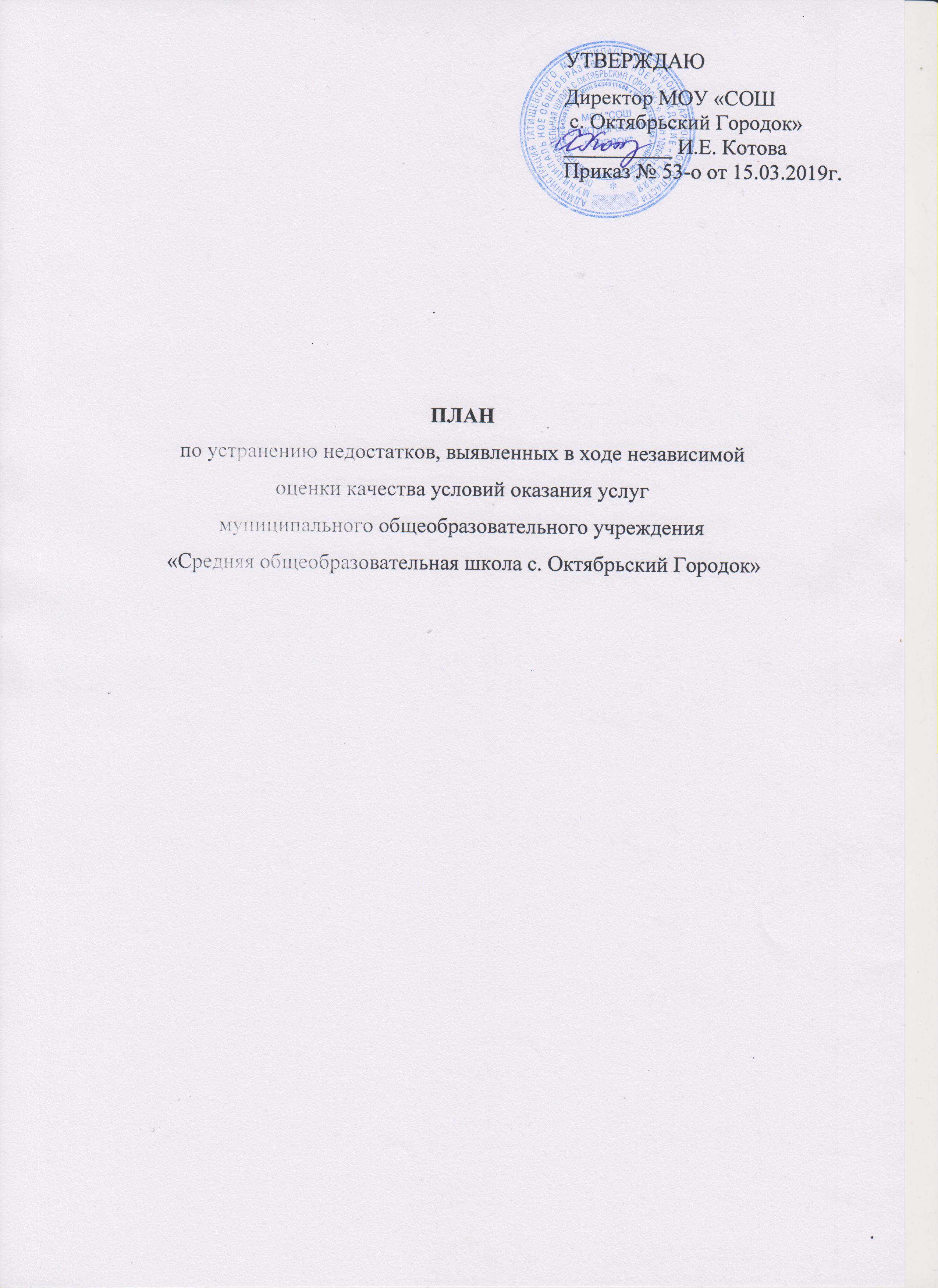 Недостатки, выявленные в ходе независимой оценки качества условий оказания услуг организациейНаименование мероприятия по устранению недостатков, выявленных в ходе независимой оценки качества условий оказания услуг организациейПлановый срок реализации мероприятияОтветственный исполнитель (с указанием фамилии, имени, отчества и должностиСведения о ходе реализации мероприятия Сведения о ходе реализации мероприятия Недостатки, выявленные в ходе независимой оценки качества условий оказания услуг организациейНаименование мероприятия по устранению недостатков, выявленных в ходе независимой оценки качества условий оказания услуг организациейПлановый срок реализации мероприятияОтветственный исполнитель (с указанием фамилии, имени, отчества и должностиреализованные меры по устранению выявленных недостатковреализованные меры по устранению выявленных недостатковI. Открытость и доступность информации, размещенной на официальном сайтеI. Открытость и доступность информации, размещенной на официальном сайтеI. Открытость и доступность информации, размещенной на официальном сайтеI. Открытость и доступность информации, размещенной на официальном сайтеI. Открытость и доступность информации, размещенной на официальном сайтеI. Открытость и доступность информации, размещенной на официальном сайтеНаличие сведений о структуре организации и органах ее управленияРазместить на официальном сайте организации соответствующие сведения о структуре образовательной организации  т органах ее управлениядо 01.04.2019 г.Король Е.В. – ответственный за размещение информации на официальном сайте МОУ «СОШ с. Октябрьский Городок»Наличие сведений об основных образовательных программах Разместить на официальном сайте организации действующие образовательные программыдо 01.04.2019 г.Король Е.В. – ответственный за размещение информации на официальном сайте МОУ «СОШ с. Октябрьский Городок»,Бирюкова Р.П. – заместитель директора по УВРНаличие сведений о финансово-хозяйственной деятельности организацииРазместить на официальном сайте организации план и отчет о финансово-хозяйственной деятельности до 01.04.2019 г.Король Е.В. – ответственный за размещение информации на официальном сайте МОУ «СОШ с. Октябрьский Городок», Котова И.Е. – директор школы Наличие сведений о материально-техническом оснащении образовательного процесса в организацииРазместить на официальном сайте полную информацию о материально-техническом оснащении образовательного процессадо 01.04.2019 г.Король Е.В. – ответственный за размещение информации на официальном сайте МОУ «СОШ с. Октябрьский Городок», Котова И.Е. – директор школыНедостаточно  сведений о педагогических работниках организацииДополнить на официальном сайте организации информацию о контактных данных педагогических работникахдо 01.04.2019 г.Король Е.В. – ответственный за размещение информации на официальном сайте МОУ «СОШ с. Октябрьский Городок»,Бирюкова Р.П. – заместитель директора по УВРДоступность взаимодействия с образовательной организацией с помощью электронных сервисовПроинформировать родителей на родительских собраниях о разделе на сайте МОУ «СОШ с. Октябрьский Городок» «Обратная связь». - Обеспечить процесс сбора, обработки обращений ипредложений, поступающих от граждан через онлайн приемную на официальном сайте организации. Обеспечить возможность задать вопрос и получить ответ.до 01.04.2019 г.Король Е.В. – ответственный за размещение информации на официальном сайте МОУ «СОШ с. Октябрьский Городок»,Фадеева Н.Н. – заместитель директора по воспитательной работеНаличие возможности внесения предложенийПроинформировать родителей на родительских собраниях о разделе на сайте МОУ «СОШ с. Октябрьский Городок» «Обратная связь». - Обеспечить процесс сбора, обработки обращений ипредложений, поступающих от граждан через онлайн приемную на официальном сайте организации. Обеспечить возможность задать вопрос и получить ответ.до 01.04.2019 г.Король Е.В. – ответственный за размещение информации на официальном сайте МОУ «СОШ с. Октябрьский Городок»,Фадеева Н.Н. – заместитель директора по воспитательной работеДоступность сведений о ходе рассмотрения обращений граждан, поступивших в организацию от получателей образовательных услугПроинформировать родителей на родительских собраниях о разделе на сайте МОУ «СОШ с. Октябрьский Городок» «Обратная связь». - Обеспечить процесс сбора, обработки обращений ипредложений, поступающих от граждан через онлайн приемную на официальном сайте организации. Обеспечить возможность задать вопрос и получить ответ.до 01.04.2019 г.Король Е.В. – ответственный за размещение информации на официальном сайте МОУ «СОШ с. Октябрьский Городок»,Фадеева Н.Н. – заместитель директора по воспитательной работеII. Комфортность условий, в которых осуществляется образовательная деятельностьII. Комфортность условий, в которых осуществляется образовательная деятельностьII. Комфортность условий, в которых осуществляется образовательная деятельностьII. Комфортность условий, в которых осуществляется образовательная деятельностьII. Комфортность условий, в которых осуществляется образовательная деятельностьII. Комфортность условий, в которых осуществляется образовательная деятельностьМатериально-техническое и информационное обеспечение организацииОбеспечение материально-технической базы организациидо 01.09.2019 г.Котова И.Е. – директор школыНаличие  необходимых условий для охраны и укрепления здоровья, организация питания обучающихся Организация работы в организации комнаты психологической разгрузки обучающихся. Обновление на территории школы спортивного оборудования до 01.09.2019 г.Котова И.Е. – директор школыНедостаточные условия для индивидуальной работы с обучающимися- Разработка и реализация карты индивидуального сопровожденияразвития ребенка. - Организация условий для индивидуальной работы с обучающимися на официальном сайте МОУ «СОШ с. Октябрьский Городок» и через систему Дневник.рудо 01.09.2019 г.Король Е.В. – ответственный за размещение информации на официальном сайте МОУ «СОШ с. Октябрьский Городок»,Фадеева Н.Н. – заместитель директора по воспитательной работеНедостаточность дополнительных образовательных программРассмотреть вопрос на заседании педагогического совета о разработке и утверждении дополнительных программ до 01.06.2019 г.Котова И.Е. – директор школы.Бирюкова Р.П. – заместитель директора по УВРНаличие возможности развития творческихспособностей и интересов обучающихся, включая их участие в конкурсах и олимпиадах (в том числе во всероссийских и международных), выставках, смотрах, физкультурных мероприятиях, в том числе в официальных спортивных, и других массовых мероприятияхМероприятия, направленные на развитие творческих способностей и интересов обучающихся (конкурсы разных уровней, выставки и др.)- Информирование родителей о проводимых конкурсах для детей, привлечение семьи квзаимодействию с образовательной организацией  через сайт ОО и информационные стенды.В течении годаБирюкова Р.П. – заместитель директора по УВР, Фадеева Н.Н. – заместитель директора по воспитательной работеНаличие возможности оказания психолого-педагогической, медицинской и социальной помощи обучающимсяОрганизация курсов повышения квалификации для педагогов, работающих с детьми с ОВЗ и инвалидами.Разработка  плана работы с детьми с ОВЗ и инвалидами до 01.09.2019 г.Котова И.Е. – директор школы.Бирюкова Р.П. – заместитель директора по УВРНаличие условий организации обучения и воспитания обучающихся с ограниченными возможностями здоровья и инвалидовОснащение образовательной организации  методической литературой и дидактическими материалами для осуществления коррекционной работы.до 01.09.2019 г.Котова И.Е. – директор школы.Бирюкова Р.П. – заместитель директора по УВР